Professional GoalsPersonal GoalsShort Term
(within next __ to __ years)Short Term
(within next __ to __ years)Short Term
(within next __ to __ years)Short Term
(within next __ to __ years)Short Term
(within next __ to __ years)Long Term
(Within __ years)Long Term
(Within __ years)Long Term
(Within __ years)Long Term
(Within __ years)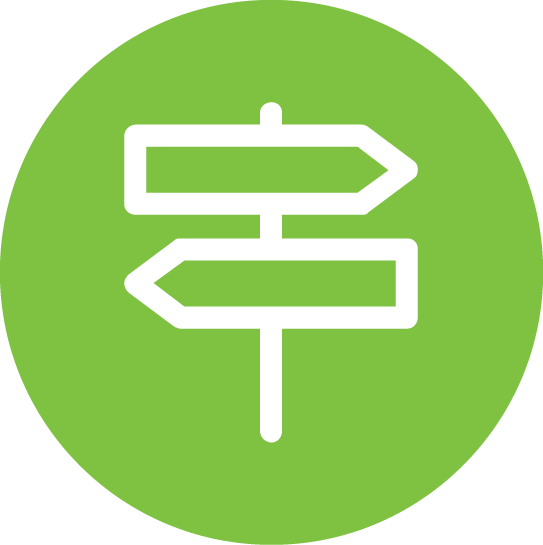 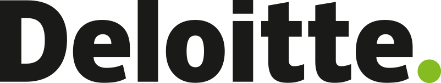 